Uke 40(1.okt – 5 okt.) Uke 41(8.okt – 12.okt)Eventuelt: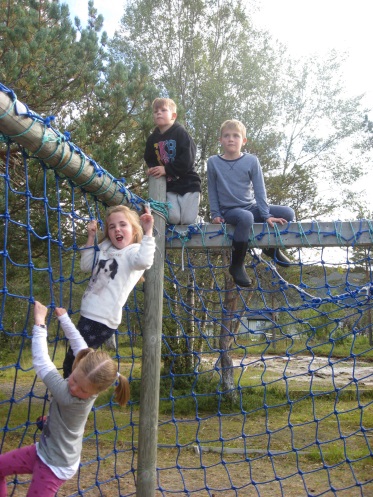 MandagTirsdagOnsdagTorsdagFredagUtetid MatFormings-aktivitet.Tema høstFrilekLek ute/inneVarmmatTema høst.MalingFrilek ute/inne.Lek ute/inneMatTema høst.Sying.Frilek ute/inneLek ute/inneMatFormings-aktivitet.Tema høstFrilek inne/uteUtetid MatFrilek ute/inne MandagTirsdagOnsdagTorsdagFredagUtetidMatFrilek ute/inneLek ute/inneMatVi baker og lager kakao.UtelekHØSTFERIEHelårs sfoHØSTFERIEHelårs sfoHØSTFERIEHelårs sfo